Foundation 1 -phase 1 phonics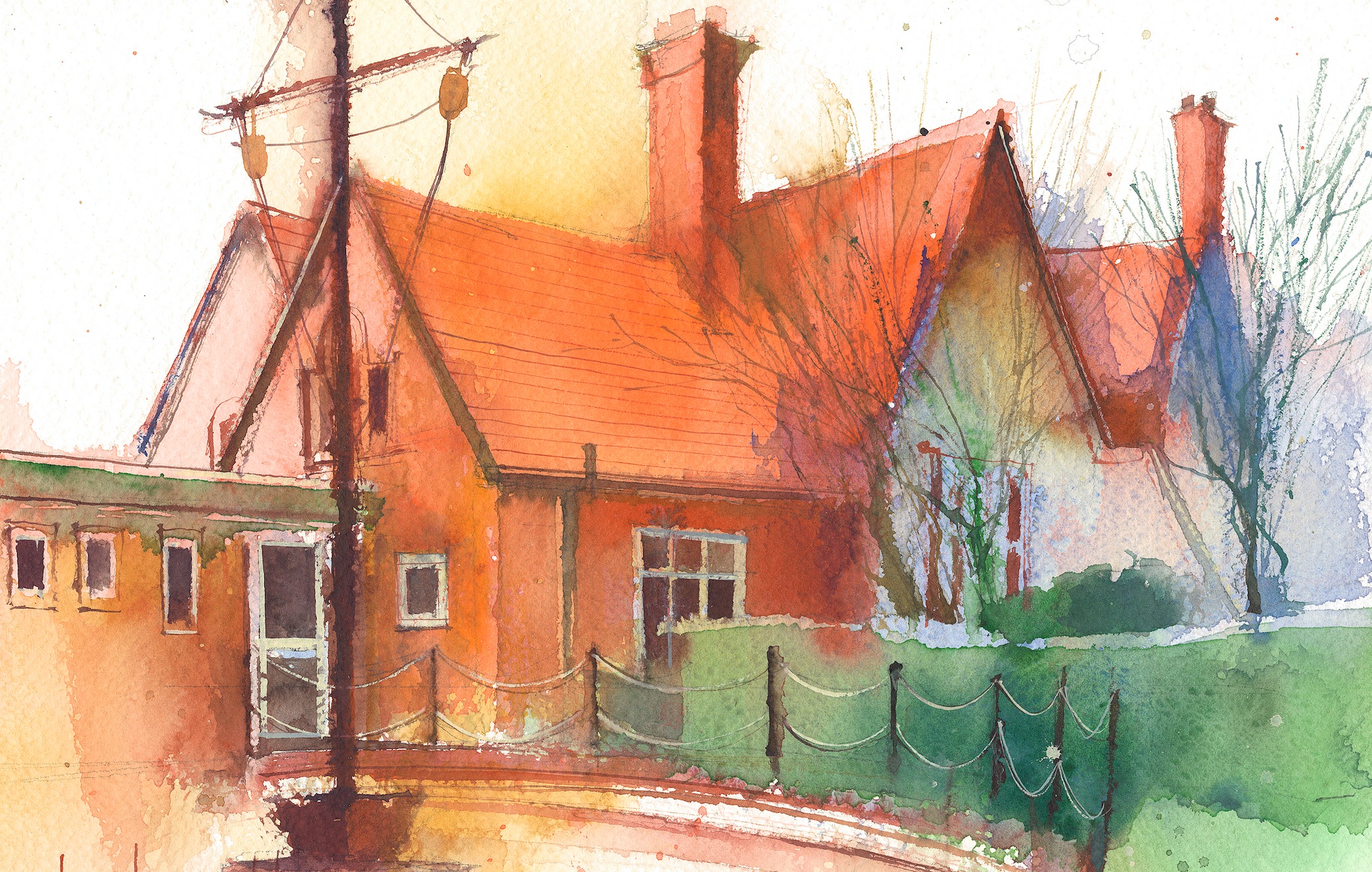 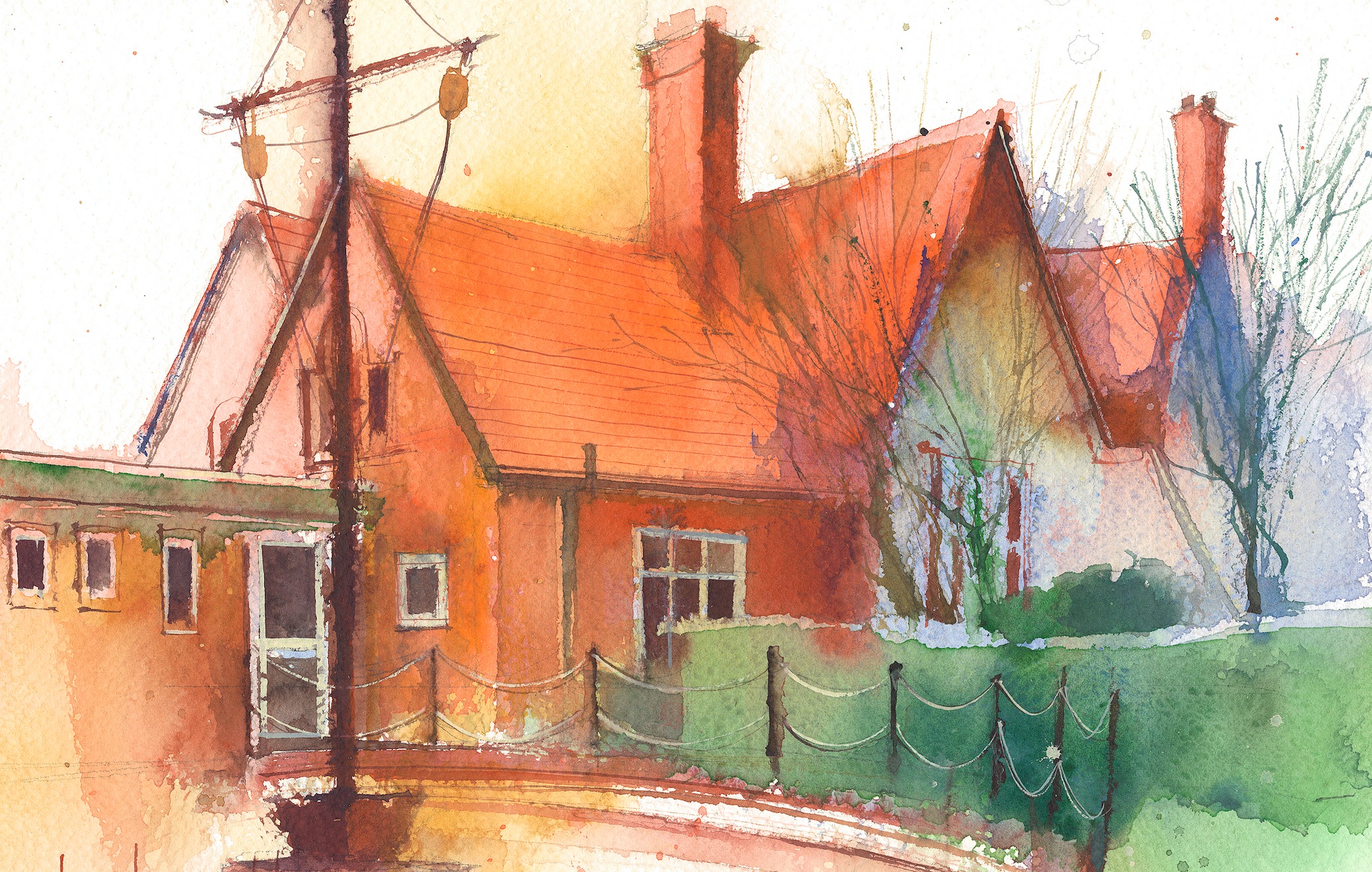 Phase 1: Aspect 6 - Voice sounds Main Purpose: To distinguish between the differences in vocal sounds, including oral blending and segmenting. To explore speech sounds. To talk about the different sounds that we can make with our voices.Phase 1: Aspect 6 - Voice sounds Main Purpose: To distinguish between the differences in vocal sounds, including oral blending and segmenting. To explore speech sounds. To talk about the different sounds that we can make with our voices.Phase 1: Aspect 6 - Voice sounds Main Purpose: To distinguish between the differences in vocal sounds, including oral blending and segmenting. To explore speech sounds. To talk about the different sounds that we can make with our voices.Phase 1: Aspect 6 - Voice sounds Main Purpose: To distinguish between the differences in vocal sounds, including oral blending and segmenting. To explore speech sounds. To talk about the different sounds that we can make with our voices.Phase 1: Aspect 6 - Voice sounds Main Purpose: To distinguish between the differences in vocal sounds, including oral blending and segmenting. To explore speech sounds. To talk about the different sounds that we can make with our voices.Phase 1: Aspect 6 - Voice sounds Main Purpose: To distinguish between the differences in vocal sounds, including oral blending and segmenting. To explore speech sounds. To talk about the different sounds that we can make with our voices.Revisit/ ReviewIntroduce sitting skills and explain that we are going to do some investigation in to sounds.  What sense/part of our body do we need to use?Learning cards – good sitting, good looking, good listening, brain boxes on.Revise sitting and listening skills.Learning cards – good sitting, good looking, good listening, brain boxes on.Revise sitting and listening skills.Learning cards – good sitting, good looking, good listening, brain boxes on.Revise sitting and listening skills.Learning cards – good sitting, good looking, good listening, brain boxes on.Revise sitting and listening skills.Learning cards – good sitting, good looking, good listening, brain boxes on.TeachMouth movementsShow the children how to make different mouth movements (blowing, sucking, tongue stretching and wiggling)Use a mirror to look at the mouth movement and encourage children to make the movements in the adult’s mirror.Voice SoundsShow the children how to make sounds with their voices.(whee, boing, oh, ssss, shshsh, mmmooo, oooooo, chchchch, zzzz, and tick tock.Magic Microphone (own resource) or Metal Mike Have a collection of objects/pictures in a bag and sound out and blend the sounds.  Say some of them wrong to encourage the children to join inWhose voice?Play a tape of children’s recorded voices. Can they recognise the child’s voice?Sound story timeRead a familiar story book (The Three Billy Goats Gruff) and change voice for different characters.  Use loud, quiet, soft, hard intonation etc.PractiseChildren practise making mouth movements using a mirror.The children practise making the voice sounds.Each child takes in turn to find an object/picture and say the sounds.Re-play the tape and encourage children to listen.Encourage children to join in with the story and change their voice to match the different characters.